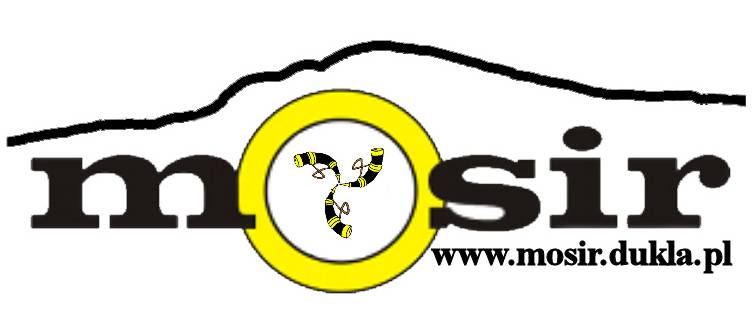 KARTA ZGŁOSZENIOWADoTurnieju Tenisa Stołowego o Puchar Przewodniczącego Rady Miejskiej w DukliW dniu 21.04.2012 r. Godz. 9:00L.P.IMIĘ NAZWISKO ZAWODNIKAKATEGORIA WIEKOWA12345678910